Modlitba Páně – ukazovacíNašla jsem u katolíků - na stránkách Katechetického centra Arcibiskupství olomouckéhojedno pohybové vyjádření Modlitby Páně. Kousek: „A neuveď nás v pokušení, ale zbav nás od zlého“ (podle verze doporučená teologickou komisí ERC, jaro 2009) v ní chybí, ale myslím, že to není na závadu, nebude těžké gesta doplnit, jako inspirace postačí.Zdroj:  http://www.ado.cz/katechete/pomucky/pomucky.htmTéměř na konci webové stránky odstavec:  Metody používané v katechezičást:  2. práce s Písmem sv.Je ke stažení soubor:  Metody v katechezi II - práce s Písmem svatým.doc (zip)Obrázky jsem zarámovala a text posunula, aby se dal vytisknout na jednu stránkuCituji ze souboru – strana 1 - nadpis:  2. METODY PRÁCE S PÍSMEM SVATÝMÚVOD DO DIDAKTICKÝCH A KATECHETICKÝCH METODUrčeno pro katechetický kurzLudmila Trochtová, Jana Zehnalová…..Na stranách 23 – 24 : (IV. Metody pro rozbor textu, část 7.)Vyjádření textu gestyCílem této metody je zapojit do práce s textem celé tělo, nejen intelekt. Metoda se používá u dobře známého textu.Postup:Žáci si pozorně přečtou text a podtrhnou v něm výrazy, věty, které vyjadřují určité výzvy, postoje, emoce apod. Učitel potom rozdělí žáky do skupin a každá z nich bude podle vytvořeného seznamu míst v textu hledat formu gest, kterými by vyjádřila jednotlivé postoje nebo emoce. Všechna gesta pak mohou pospojovat a vyjádřit jimi celý příběh.Příklad:Učitel může navrhnout žákům, aby společně s ním pomocí gest vyjádřili modlitbu "Otče náš". Její jednotlivé prosby mohou vyjádřit např. takto: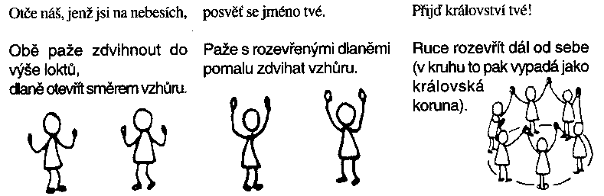 Postoj celého těla vyjadřuje elán a otevřenost. Ruce i pohled směřují vzhůru. Vytvořený kruh, vzájemné propojení celé skupiny a královská koruna vyjadřují objetí Božího království a jeho velikost. Tělo i hlava jsou vzpřímené. Pohled objímá svět. 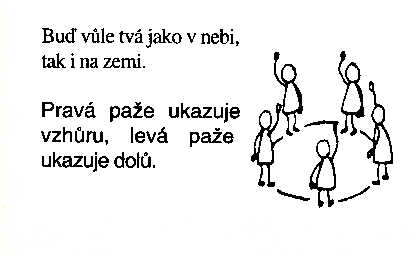 Tělo je vzpřímené, ruce tvoří diagonálu, prsty rukou mohou být rozevřené. Postoj vyjadřuje připravenost pracovat pro Boha.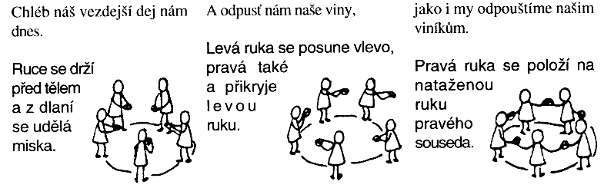 Předpažené ruce a miska z dlaní vyjadřuje připravenost přijmout Boží dary. Další postoj ukazuje na naši touhu po Božím odpuštění a setkat se s druhými v postoji odpuštění.  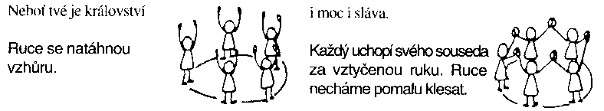 Postoj vyjadřuje víru v trvání Božího království bez konce.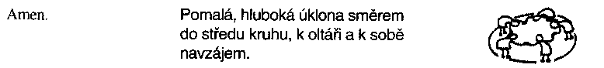 Postoj je výrazem úcty k Bohu i k člověku a víry v uskutečnění Božího slova. 